ПРАВИТЕЛЬСТВО ЛЕНИНГРАДСКОЙ ОБЛАСТИПОСТАНОВЛЕНИЕот 3 июля 2019 г. N 317ОБ УЧРЕЖДЕНИИ ЕЖЕМЕСЯЧНОЙ ИМЕННОЙ СТИПЕНДИИ ГУБЕРНАТОРАЛЕНИНГРАДСКОЙ ОБЛАСТИ ДЛЯ ОДАРЕННЫХ ДЕТЕЙ-СИРОТ И ДЕТЕЙ,ОСТАВШИХСЯ БЕЗ ПОПЕЧЕНИЯ РОДИТЕЛЕЙ, А ТАКЖЕ ЛИЦ ИЗ ЧИСЛАДЕТЕЙ-СИРОТ И ДЕТЕЙ, ОСТАВШИХСЯ БЕЗ ПОПЕЧЕНИЯ РОДИТЕЛЕЙ,ОБУЧАЮЩИХСЯ В ГОСУДАРСТВЕННЫХ ПРОФЕССИОНАЛЬНЫХОБРАЗОВАТЕЛЬНЫХ ОРГАНИЗАЦИЯХ И ОБРАЗОВАТЕЛЬНЫХ ОРГАНИЗАЦИЯХВЫСШЕГО ОБРАЗОВАНИЯ ЛЕНИНГРАДСКОЙ ОБЛАСТИ, РЕАЛИЗУЮЩИХОБРАЗОВАТЕЛЬНЫЕ ПРОГРАММЫ СРЕДНЕГО ПРОФЕССИОНАЛЬНОГООБРАЗОВАНИЯВ соответствии с частью 13 статьи 36 Федерального закона от 29 декабря 2012 года N 273-ФЗ "Об образовании в Российской Федерации" Правительство Ленинградской области постановляет:1. Учредить с 1 января 2020 года ежемесячную именную стипендию Губернатора Ленинградской области для одаренных детей-сирот и детей, оставшихся без попечения родителей, а также лиц из числа детей-сирот и детей, оставшихся без попечения родителей, обучающихся в государственных профессиональных образовательных организациях и образовательных организациях высшего образования Ленинградской области, реализующих образовательные программы среднего профессионального образования (далее - стипендия), в размере 3000 рублей.2. Утвердить прилагаемый Порядок назначения и выплаты ежемесячной именной стипендии Губернатора Ленинградской области для одаренных детей-сирот и детей, оставшихся без попечения родителей, а также лиц из числа детей-сирот и детей, оставшихся без попечения родителей, обучающихся в государственных профессиональных образовательных организациях и образовательных организациях высшего образования Ленинградской области, реализующих образовательные программы среднего профессионального образования.3. Выплату стипендии осуществлять за счет средств, предусмотренных в областном бюджете Ленинградской области на соответствующий финансовый год.4. Контроль за исполнением постановления возложить на заместителя Председателя Правительства Ленинградской области по социальным вопросам.5. Настоящее постановление вступает в силу с даты его официального опубликования.ГубернаторЛенинградской областиА.ДрозденкоУТВЕРЖДЕНпостановлением ПравительстваЛенинградской областиот 03.07.2019 N 317(приложение)ПОРЯДОКНАЗНАЧЕНИЯ И ВЫПЛАТЫ ЕЖЕМЕСЯЧНОЙ ИМЕННОЙ СТИПЕНДИИГУБЕРНАТОРА ЛЕНИНГРАДСКОЙ ОБЛАСТИ ДЛЯ ОДАРЕННЫХ ДЕТЕЙ-СИРОТИ ДЕТЕЙ, ОСТАВШИХСЯ БЕЗ ПОПЕЧЕНИЯ РОДИТЕЛЕЙ, А ТАКЖЕ ЛИЦИЗ ЧИСЛА ДЕТЕЙ-СИРОТ И ДЕТЕЙ, ОСТАВШИХСЯ БЕЗ ПОПЕЧЕНИЯРОДИТЕЛЕЙ, ОБУЧАЮЩИХСЯ В ГОСУДАРСТВЕННЫХ ПРОФЕССИОНАЛЬНЫХОБРАЗОВАТЕЛЬНЫХ ОРГАНИЗАЦИЯХ И ОБРАЗОВАТЕЛЬНЫХ ОРГАНИЗАЦИЯХВЫСШЕГО ОБРАЗОВАНИЯ ЛЕНИНГРАДСКОЙ ОБЛАСТИ, РЕАЛИЗУЮЩИХОБРАЗОВАТЕЛЬНЫЕ ПРОГРАММЫ СРЕДНЕГО ПРОФЕССИОНАЛЬНОГООБРАЗОВАНИЯ1. Настоящий Порядок определяет условия назначения и порядок выплаты ежемесячной именной стипендии Губернатора Ленинградской области для одаренных детей-сирот и детей, оставшихся без попечения родителей, а также лиц из числа детей-сирот и детей, оставшихся без попечения родителей, обучающихся в государственных профессиональных образовательных организациях и образовательных организациях высшего образования Ленинградской области, реализующих образовательные программы среднего профессионального образования (далее - стипендия, образовательные организации Ленинградской области).2. Стипендия учреждается в качестве материальной поддержки с целью создания условий для профессиональной подготовки, гармоничного развития и наиболее полного раскрытия интеллектуального, социального, творческого и нравственного потенциала одаренных детей-сирот и детей, оставшихся без попечения родителей, а также лиц из числа детей-сирот и детей, оставшихся без попечения родителей, которые обучаются в образовательных организациях Ленинградской области.3. Получателем стипендии может быть гражданин Российской Федерации, обучающийся в образовательной организации Ленинградской области по имеющим государственную аккредитацию образовательным программам среднего профессионального образования и относящийся к категории детей-сирот, детей, оставшихся без попечения родителей, лиц из числа детей-сирот и детей, оставшихся без попечения родителей.4. Стипендия назначается и выплачивается студентам, относящимся к категории граждан, указанных в пункте 3 настоящего Порядка, обучающимся по очной форме обучения на "отлично", или на "хорошо" и "отлично", или на "хорошо".5. Стипендия назначается на период с 1 сентября по 31 января текущего учебного года по результатам второго семестра обучения и на период с 1 февраля по 31 августа текущего учебного года по результатам первого семестра обучения.6. Назначение стипендии производится независимо от получения других видов стипендий.7. Выдвижение кандидатов для назначения стипендии осуществляется образовательными организациями Ленинградской области.8. Предложения о назначении стипендии с соответствующими документами, перечень которых утверждается правовым актом комитета общего и профессионального образования Ленинградской области (далее - комитет), направляются в комитет:по итогам второго семестра учебного года, предшествующего назначению стипендии, - не позднее 20 августа текущего года;по итогам первого семестра текущего учебного года - не позднее 20 февраля текущего года.9. Для рассмотрения предложений о назначении стипендии и принятия решения о ее присуждении комитет создает комиссию по назначению стипендии (далее - комиссия).Персональный состав комиссии и положение о работе комиссии утверждаются правовым актом комитета.В состав комиссии могут входить представители образовательных организаций Ленинградской области, общественных организаций (по согласованию).10. Стипендии назначаются и выплачиваются на основании распоряжения Губернатора Ленинградской области, изданного с учетом решения комиссии, оформленного протоколом.11. Комитет, являющийся главным распорядителем бюджетных средств, перечисляет соответствующие денежные средства в образовательные организации Ленинградской области в течение 20 календарных дней с даты подписания распоряжения Губернатора Ленинградской области о назначении стипендии.12. Выплата стипендии осуществляется образовательной организацией Ленинградской области ежемесячно не позднее 15-го числа текущего месяца на счета стипендиатов, открытые в банках и кредитных организациях Российской Федерации в установленном порядке.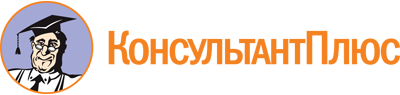 Постановление Правительства Ленинградской области от 03.07.2019 N 317
"Об учреждении ежемесячной именной стипендии Губернатора Ленинградской области для одаренных детей-сирот и детей, оставшихся без попечения родителей, а также лиц из числа детей-сирот и детей, оставшихся без попечения родителей, обучающихся в государственных профессиональных образовательных организациях и образовательных организациях высшего образования Ленинградской области, реализующих образовательные программы среднего профессионального образования"Документ предоставлен КонсультантПлюс

www.consultant.ru

Дата сохранения: 09.11.2022
 